Recycling Weeks 5 and 6 Clothes and Toys Recycling clothes week 3 Stories The Smartest Giant in Town https://www.youtube.com/watch?v=6gw-wfxFrfA 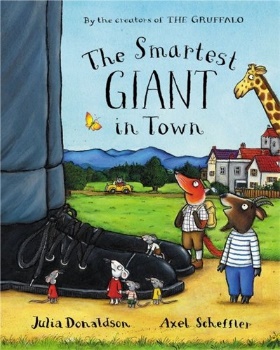 Bear Gets Dressed https://www.youtube.com/watch?v=qqXzjHdyvlA 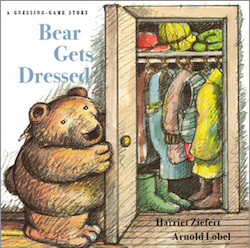 Songs Put on your shoes- Super Simple Songs https://www.youtube.com/watch?v=-jBfb33_KHUGetting dressed for the day- The Singing Walrus https://www.youtube.com/watch?v=KDE6i_ZZkFU Videos Hey Duggee- Fashion badgehttps://www.bbc.co.uk/iplayer/episode/b0bb2ffl/hey-duggee-series-2-51-the-fashion-badge Topsy and Tim- New clothes https://www.bbc.co.uk/iplayer/episode/b03hy7p2/topsy-and-tim-series-1-4-new-clothes Activities Children can make tie dye t-shirts or sock puppets 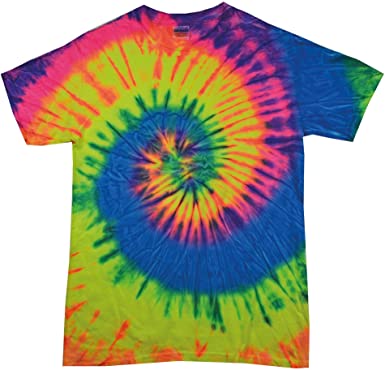 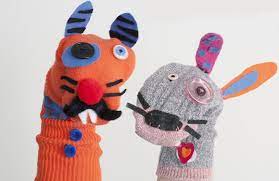 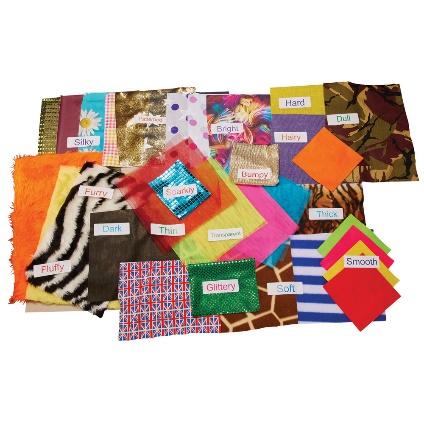 Can children feel different textures of clothes, which do they like?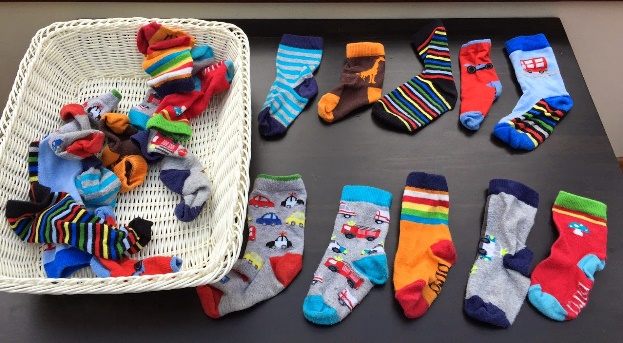 Can children find matching socks, sort big and small socks or colours?Recycling Toys week 4 StoriesThis is the bear https://www.youtube.com/watch?v=kfiYIxJ2FhA 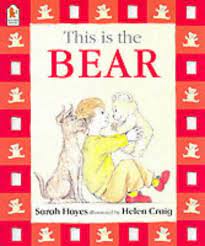 Toys in Space https://www.youtube.com/watch?v=jEotPSwntaM 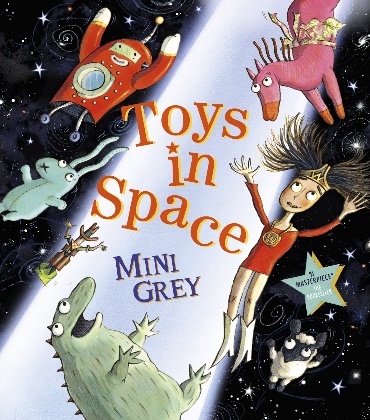 Songs I can’t let you throw yourself away- Toy Story 4https://www.youtube.com/watch?v=fgKpDyM_1y0 Videos Topsy and Tim- Old toyshttps://www.bbc.co.uk/iplayer/episode/b03x15xs/topsy-and-tim-series-1-20-old-toys Timmy Time- Old tinshttps://www.bbc.co.uk/iplayer/episode/b00sqjdn/timmy-time-series-2-16-timmys-tins Activities 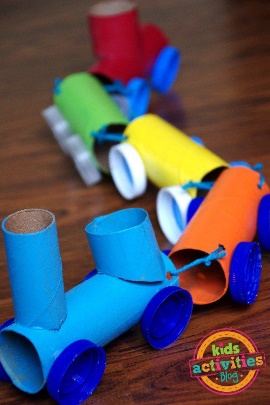 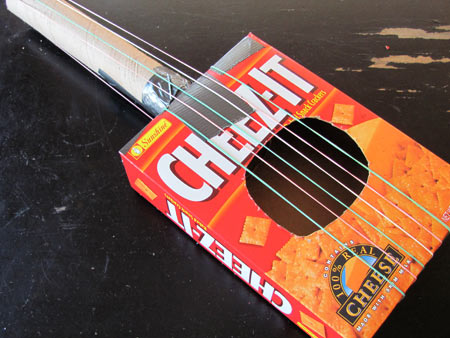 Making toys out of recycled materials 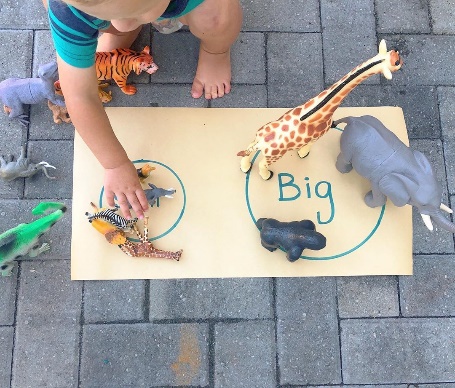 Ordering toys by size or sorting colours 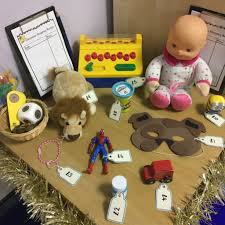 Role-play toy shop